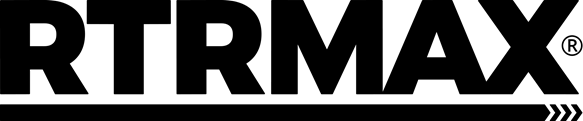     ПОТОПЯЩА ПОМПА ЗА МРЪСНА И ЧИСТА ВОДА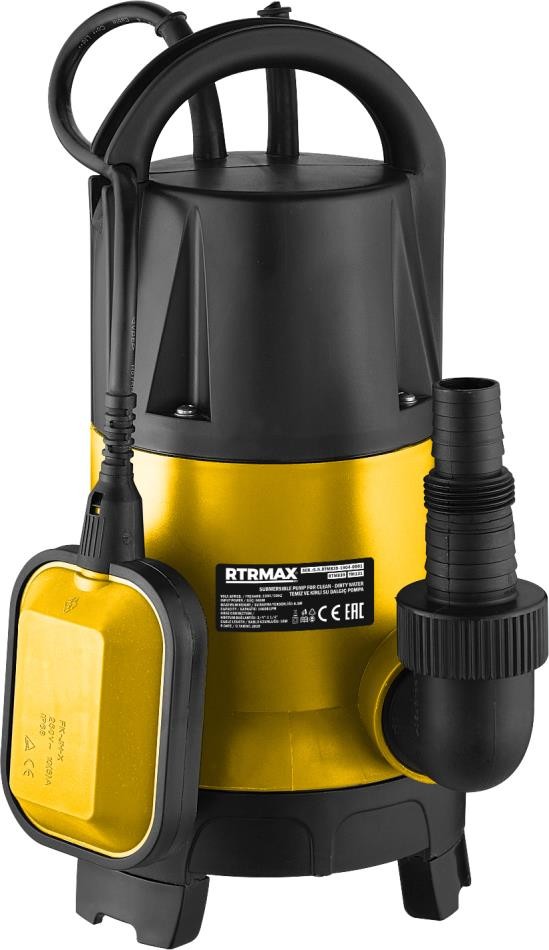 Тази инструкция е издадена от производителя: NINGBO RHOFA INTERNATIONAL TRADE CO LTD., 16th Floor, 1608 room, Huihe Building #155 Zhong Gong Miao Street, Bao Quan Road, Yinzhou District, NINGBO, CHINAВносител за България: "VALERII S & M GROUP" AD, Sofia, №44 “Botevgradsko shose" blvd Tel. :02/ 942 34 00, Fax: +359 2 942 34 40, www.valerii.com                           МОДЕЛ:TM131/RTM839ПРЕВОД НА ОРИГИНАЛНА ИНСТРУКЦИЯ ЗА УПОТРЕБА                               ТЕХНИЧЕСКИ ДАННИTM131/RTM839Mощност: 900 WДебит: 14000 л/чМаксимален напор: 8,5 мНапрежениe: 230 V/50 HzМакс. дълбочина на потапяне: 10 мМакс. диаметър на частиците: 35 ммМакс. температура на водата: 35°СДължина на кабела: 10 мПрисъединителен размер на маркуча: 3/4”-1 1/4”Тегло: 5,7 кг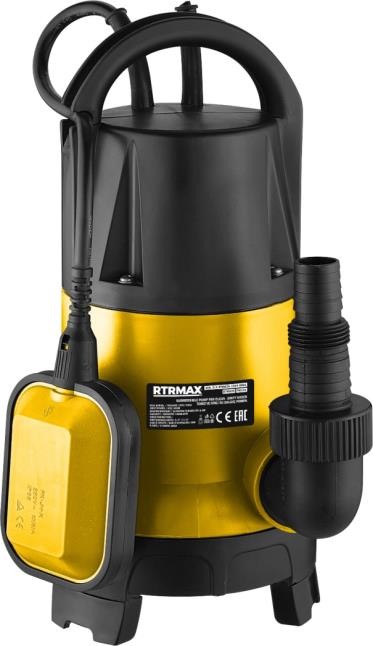 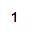 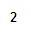 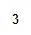 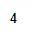 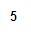 ЕЛЕМЕНТИ НА ЕЛЕКТРОИНСТРУМЕНТАПОПЛАВЪКДРЪЖКА ЗА НОСЕНЕВСМУКАТЕЛНА ОСНОВАМЯСТО ЗА ЗАСТОПОРЯВАНЕ НА КАБЕЛАСВЪРЗВАНЕ С МАРКУЧОБЛАСТИ НА ИЗПОЛЗВАНЕПотопяемата помпа е предназначена за изсмукване на вода от кладенци и ниско място. Потопяемите помпи се използват предимно за отводняване след наводнение, източване на контейнери, пренос на вода в къщи, градинарски работи, селскостопански работи.ИНСТРУКЦИИ ЗА БЕЗОПАСНОСТУверете се, че връзката за заземяване на потопяема помпа е пълна и правилнаДръжте захранващите връзки далеч от вода.Превключвателят за безопасност на прекъсвача трябва да бъде настроен в съответствие със стандартите и да работи правилно.Инсталирайте захранващите връзки на далече от наводнения и опасни ситуацииНе използвайте тази потопяема помпа за изсмукване на вода с температура по-висока от 35 °C.Този инструмент не е подходящ за изсмукване на други течности и химически материали.НЕ пускайте тази помпа, когато във водата има хора.Тази помпа е предназначена за работа в продължение на 40 минути на дълбочина 1,2 м.МОНТАЖПотопяемата помпа се монтира в неподвижно положение с фиксиран тръбопровод или гъвкав маркуч.ПРЕДУПРЕЖДЕНИЕ: Потопяемите помпи за чиста вода не трябва да се монтират или преместват от захранващ кабел, тръба или маркуч.Вашата потопяема помпа за чиста вода трябва да бъде окачена от частта на дръжката или поставена върху нейната основа.За редовна работа основната част трябва да бъде чиста от мръсотия и кал. Ако индикаторът за вода намалява лесно, причината може да е суха кал в шахтата. Калта във вала причиня блокиране на работата на помпата.ЗАБЕЛЕЖКА: За редовна работа размерът на вала на помпата трябва да бъде 40x40x50cm.СВЪРЗВАНЕ НА ЗАХРАНВАНЕВашата потопяема помпа за чиста вода може да бъде свързана към всеки удароустойчив щепсел, който е инсталиран съгласно разпоредбите.НЕ: Ако главният кабел или щепселът претърпи някаква повреда от външно въздействие, кабелът трябва да бъде сменен от професионален електротехник или вашия агент.ВНИМАНИЕ ПРАВИЛА ЗА ПРАВИЛНА ЕКСПЛОАТАЦИЯПотопяемата помпа трябва да бъде монтирана в неподвижно положение с фиксиран тръбопровод или гъвкав маркуч.Щепселът трябва да има захранващо напрежение 220/230V-50 HZ.Уверете се, че електрическата връзка е пълна и правилна.Уверете се, че електрическата връзка и източникът на захранване са далеч от вода и източникът на захранване трябва да бъде защитен от влага.Уверете се, че помпата не работи на сухо.ПОДДРЪЖКА И ПОЧИСТВАНЕАко частиците мръсотия са заседнали в помпата, тя може да бъде демонтирана по същия начин, както по-долу:Изключете щепсела и извадете турбината от капака на помпата.Почистете витлата с чиста вода (не позиционирайте витлата и частта на турбината с главата надолу. Не позиционирайте витлото върху помпата.)Монтирайте помпата според реда, обратен на демонтажа.Ако машината се повреди въпреки положените грижи при производството и тестването, ремонтът трябва да се извърши от оторизиран сервиз за обслужване на клиенти за електрически инструменти RTRMAX.ЕО ДЕКЛАРАЦИЯ ЗА СЪОТВЕТСТВИЕДолуподписаният производител NINGBO RHOFA INTERNATIONAL TRADE CO LTD., с адрес: 16th Floor, 1608 room, Huihe Building #155 Zhong Gong Miao Street, Bao Quan Road, Yinzhou District, НИНГБО, КИТАЙДекларирам на своя собствена отговорност, че продуктът:	Име: ПомпаТърговска марка: RTR MAXМодел: TM131/RTM839 10м  230V  50Hz  900W  14000 l/h    е произведен в съответствие със следните:СТАНДАРТИ:EN 62841-1:2015EN IEC 60335-2-41:2021/A11:2022EN 55014-1:2021EN 55014-2:2021EN IEC 61000-3-2:2019/A1:2021EN 61000-3-3:2013/A1:2019Според:Директива 2014/35/EECДиректива 2014/30/EC   При промени в конструкцията, комплектацията, нарушаване на правилата и условията за употреба, използване и промени в предназначението на продукта, извършени без съгласуване с нас, настоящата декларация става невалидна.                                                     Декларатор: Нингбо2022